РЕПУБЛИКА БЪЛГАРИЯ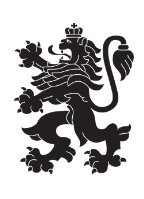 Министерство на земеделието, храните и горитеОбластна дирекция „Земеделие“ – гр.ПазарджикЗ   А   П   О   В   Е   Д№ РД-04-839/30.09.2020 г.СВЕТЛА ПЕТКОВА – директор на областна дирекция „Земеделие” гр. Пазарджик, след като разгледах, обсъдих и оцених доказателствения материал по административната преписка за землището на с.Равногор, община Брацигово, област Пазарджик, за стопанската 2020 – 2021 г. (1.10.2020 г. – 1.10.2021 г.), а именно: заповед № РД 07-23/04.08.2020 г., по чл. 37в, ал. 1 ЗСПЗЗ, за създаване на комисия, доклада на комисията и приложените към него: сключеното споразумение, проекта на картата за разпределение на масивите за ползване в землището, проекта на регистър към картата, които са неразделна част от споразумението, както и всички останали документи по преписката,  за да се произнеса установих от фактическа и правна страна следното:І. ФАКТИЧЕСКА СТРАНА1) Заповедта на директора на областна дирекция „Земеделие” гр. Пазарджик № РД 07-23/04.08.2020 г., с която е създадена комисията за землището на с.Равногор, община Брацигово, област Пазарджик, е издадена до 05.08.2020 г., съгласно разпоредбата на чл. 37в, ал. 1 ЗСПЗЗ.2) Изготвен е доклад на комисията.Докладът съдържа всички необходими реквизити и данни, съгласно чл. 37в, ал. 4 ЗСПЗЗ и чл. 72в, ал. 1 – 4 ППЗСПЗЗ.Към доклада на комисията по чл. 37в, ал. 1 ЗСПЗЗ са приложени сключеното споразумение, проектът на картата на масивите за ползване в землището и проектът на регистър към нея.Сключено е споразумение, което е подписано от всички участници, с което са разпределили масивите за ползване в землището за стопанската 2020 – 2021 г.Споразумението обхваща не по-малко от две трети от общата площ на масивите за ползване в землището. Спазени са изискванията на чл. 37в, ал. 2 определящи срок за сключване на споразумението и минимална обща площ на масивите за ползване.Неразделна част от споразумението са проектът на картата за разпределение на масивите за ползване в землището и регистърът към нея, който съдържа всички необходими и -съществени данни, съгласно чл. 74, ал. 1 – 4 ППЗСПЗЗ.ІІ. ПРАВНА СТРАНАПроцедурата по сключване на споразумение между ползвателите/собствениците на земеделски земи (имоти), съответно за служебно разпределение на имотите в масивите за ползване в съответното землище, има законната цел за насърчаване на уедрено ползване на земеделските земи и създаване на масиви, ясно изразена в чл. чл. 37б и 37в ЗСПЗЗ, съответно чл.чл. 69 – 76 ППЗСПЗЗ.По своята правна същност процедурата за създаване на масиви за ползване в землището за съответната стопанска година е един смесен, динамичен и последователно осъществяващ се фактически състав. Споразумението между участниците е гражданскоправният юридически факт, а докладът на комисията, служебното разпределение на масивите за ползване и заповедта на директора на областната дирекция „Земеделие”, са административноправните юридически факти.Всички елементи на смесения фактически състав са осъществени, като са спазени изискванията на закона, конкретно посочени във фактическата част на заповедта.С оглед изложените фактически и правни доводи, на основание чл. 37в, ал. 4, ал. 5, ал. 6 и ал. 7 от ЗСПЗЗ, във връзка с чл. 75а, ал. 1, т. 1-3, ал. 2 от ППЗСПЗЗ,Р А З П О Р Е Д И Х:Въз основа на ДОКЛАДА на комисията:ОДОБРЯВАМ сключеното споразумение по чл. 37в, ал. 2 ЗСПЗЗ, включително и за имотите по чл. 37в, ал. 3, т. 2 ЗСПЗЗ, с което са разпределени масивите за ползване в землището на с. Равногор, община Брацигово, област Пазарджик, за стопанската  2020 -2021 година, считано от 01.10.2020 г. до 01.10.2021 г.ОДОБРЯВАМ картата на разпределените масиви за ползване в посоченото землище, както и регистърът към нея, които са ОКОНЧАТЕЛНИ за стопанската година, считано от 01.10.2020 г. до 01.10.2021 г. Заповедта, заедно с окончателните карта на масивите за ползване и регистър, да се обяви в кметството на с. Равногор и в сградата на общинската служба по земеделие гр. Пещера, както и да се публикува на интернет страницата на община Брацигово и областна дирекция „Земеделие” гр. Пазарджик, в срок от 7 дни от нейното издаване.Ползвател на земеделски земи, на който със заповедта са определени за ползване за стопанската 2020 – 2021 г., земите по чл. 37в, ал. 3, т. 2 от ЗСПЗЗ, е ДЛЪЖЕН да внесе по банкова сметка, с IBAN BG34UBBS80023300251210 и BIC UBBSBGSF, на областна дирекция „Земеделие” гр. Пазарджик, паричната сума в размер на определеното средно годишно рентно плащане за землището, в срок ДО ТРИ МЕСЕЦА от публикуването на настоящата заповед. Сумите са депозитни и се изплащат от областна дирекция „Земеделие” гр. Пазарджик на провоимащите лица, в срок от 10 (десет) години.За ползвателите, които не са заплатили в горния срок паричните суми за ползваните земи по чл. 37в, ал. 3, т 2 ЗСПЗЗ, съгласно настоящата заповед, директорът на областна дирекция „Земеделие” издава заповед за заплащане на трикратния размер на средното годишно рентно плащане за землището. В седемдневен срок от получаването на заповедта ползвателите превеждат паричните суми по сметка на областна дирекция „Земеделие” гр. Пазарджик.Заповедта може да се обжалва в 14 дневен срок, считано от обявяването/публикуването й, чрез областна дирекция „Земеделие” гр. Пазарджик, по реда предвиден в АПК – по административен пред министъра на земеделието и храните и/или съдебен ред пред Районен съд гр. Пещера.Обжалването на заповедта не спира нейното изпълнение.С уважение,

Светла Петкова (Директор)
29.09.2020г. 17:15ч.
ОДЗ-Пазарджик


Електронният подпис се намира в отделен файл с название signature.txt.p7s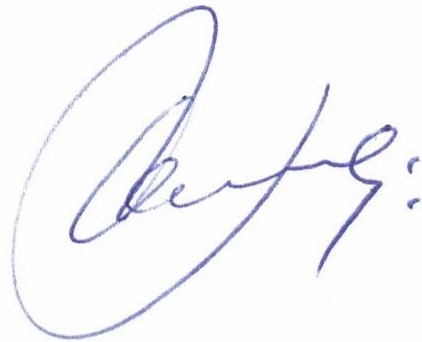 ПРИЛОЖЕНИЕСпоразумение на масиви за ползване на земеделски земи по чл. 37в, ал. 2 от ЗСПЗЗза стопанската 2020/2021 годиназа землището на с. Равногор, ЕКАТТЕ 61220, община Брацигово, област Пазарджик.ПолзвателМасив №Имот с регистрирано правно основаниеИмот с регистрирано правно основаниеИмот по чл. 37в, ал. 3, т. 2 от ЗСПЗЗИмот по чл. 37в, ал. 3, т. 2 от ЗСПЗЗИмот по чл. 37в, ал. 3, т. 2 от ЗСПЗЗСобственикПолзвателМасив №№Площ дка№Площ дкаДължимо рентно плащане в лв.СобственикАТАНАСКА СЛАВЧОВА МАДАРОВА32020.3202.388ЙТНАТАНАСКА СЛАВЧОВА МАДАРОВА32020.3660.91015.47ИПТАТАНАСКА СЛАВЧОВА МАДАРОВА20-520.772.07735.31ГАМАТАНАСКА СЛАВЧОВА МАДАРОВА20-520.760.85814.59ИАМАТАНАСКА СЛАВЧОВА МАДАРОВА20-420.1082.35840.09ИАМАТАНАСКА СЛАВЧОВА МАДАРОВА20-320.3801.389АИХАТАНАСКА СЛАВЧОВА МАДАРОВА20-320.151.008ГАДАТАНАСКА СЛАВЧОВА МАДАРОВА25-225.3022.37040.29ХАКАТАНАСКА СЛАВЧОВА МАДАРОВА25-225.3011.662СНТАТАНАСКА СЛАВЧОВА МАДАРОВА20-720.8401.65828.19АИМАТАНАСКА СЛАВЧОВА МАДАРОВА20-820.531.47625.09ГХАОБЩО за ползвателя (дка)6.44711.707199.03ДИМИТЪР ЙОРДАНОВ ВЕЛКОВ8-28.4113.638ЙЩАДИМИТЪР ЙОРДАНОВ ВЕЛКОВ8-28.1511.25221.28ХСАДИМИТЪР ЙОРДАНОВ ВЕЛКОВ8-28.3270.63910.86ХДВДИМИТЪР ЙОРДАНОВ ВЕЛКОВ20-220.5181.945АКМДИМИТЪР ЙОРДАНОВ ВЕЛКОВ20-220.5191.03617.61АГБДИМИТЪР ЙОРДАНОВ ВЕЛКОВ20-220.5200.87214.82ИЯХДИМИТЪР ЙОРДАНОВ ВЕЛКОВ2020.792.772АТТДИМИТЪР ЙОРДАНОВ ВЕЛКОВ2020.801.93632.91ГСАДИМИТЪР ЙОРДАНОВ ВЕЛКОВ2020.1570.598АТТДИМИТЪР ЙОРДАНОВ ВЕЛКОВ2727.1390.910ЙИКДИМИТЪР ЙОРДАНОВ ВЕЛКОВ2727.2350.85514.54ИСДДИМИТЪР ЙОРДАНОВ ВЕЛКОВ2727.1560.5369.11ПДБДИМИТЪР ЙОРДАНОВ ВЕЛКОВ2727.1540.4096.95АИГДИМИТЪР ЙОРДАНОВ ВЕЛКОВ2727.2470.4026.83КСДДИМИТЪР ЙОРДАНОВ ВЕЛКОВ2727.1970.347ТДПДИМИТЪР ЙОРДАНОВ ВЕЛКОВ3131.632.09035.53ДАМДИМИТЪР ЙОРДАНОВ ВЕЛКОВ3131.621.27521.68ЛЙМДИМИТЪР ЙОРДАНОВ ВЕЛКОВ3131.650.85914.60АИПДИМИТЪР ЙОРДАНОВ ВЕЛКОВ3131.820.72312.29ДСШДИМИТЪР ЙОРДАНОВ ВЕЛКОВ27-227.1790.97516.58СКВДИМИТЪР ЙОРДАНОВ ВЕЛКОВ20-620.5160.81213.80ДСШДИМИТЪР ЙОРДАНОВ ВЕЛКОВ27-327.2171.221АЯМОБЩО за ползвателя (дка)11.43114.671249.39ДИМИТЪР НЕЙЧЕВ КОЛАНЕВ9-29.362.40140.82АТМДИМИТЪР НЕЙЧЕВ КОЛАНЕВ9-29.350.75412.82ХПАДИМИТЪР НЕЙЧЕВ КОЛАНЕВ18-218.1891.36323.17ТЯПДИМИТЪР НЕЙЧЕВ КОЛАНЕВ18-218.1881.05717.97СКАДИМИТЪР НЕЙЧЕВ КОЛАНЕВ18-218.2260.5158.76АБПДИМИТЪР НЕЙЧЕВ КОЛАНЕВ18-218.2270.4898.31ПНВДИМИТЪР НЕЙЧЕВ КОЛАНЕВ9518.953.539КНМДИМИТЪР НЕЙЧЕВ КОЛАНЕВ9518.1030.4567.75ДСШДИМИТЪР НЕЙЧЕВ КОЛАНЕВ9518.1020.4497.63ПИРДИМИТЪР НЕЙЧЕВ КОЛАНЕВ9518.1040.4457.57ГАДДИМИТЪР НЕЙЧЕВ КОЛАНЕВ1818.821.12919.19ПТКДИМИТЪР НЕЙЧЕВ КОЛАНЕВ1818.5791.05317.90ИХХДИМИТЪР НЕЙЧЕВ КОЛАНЕВ1818.880.87414.86ВИСДИМИТЪР НЕЙЧЕВ КОЛАНЕВ1818.840.83314.16КТМДИМИТЪР НЕЙЧЕВ КОЛАНЕВ1818.5770.64110.90ТИКДИМИТЪР НЕЙЧЕВ КОЛАНЕВ1818.5780.1873.18ХПХДИМИТЪР НЕЙЧЕВ КОЛАНЕВ2222.1271.404ЙХСДИМИТЪР НЕЙЧЕВ КОЛАНЕВ2222.1141.33322.66ДСГДИМИТЪР НЕЙЧЕВ КОЛАНЕВ2222.1260.94116.00КГХДИМИТЪР НЕЙЧЕВ КОЛАНЕВ2222.1240.93015.81ДКГДИМИТЪР НЕЙЧЕВ КОЛАНЕВ2222.1120.69911.88СХПДИМИТЪР НЕЙЧЕВ КОЛАНЕВ2222.1280.63710.83ЙПСДИМИТЪР НЕЙЧЕВ КОЛАНЕВ2222.870.5499.33ДГЗДИМИТЪР НЕЙЧЕВ КОЛАНЕВ2222.1130.4898.31ДСГДИМИТЪР НЕЙЧЕВ КОЛАНЕВ2222.1110.4748.06ЯХПДИМИТЪР НЕЙЧЕВ КОЛАНЕВ2222.740.4036.85ПВКДИМИТЪР НЕЙЧЕВ КОЛАНЕВ22-222.1301.07818.33КХКДИМИТЪР НЕЙЧЕВ КОЛАНЕВ22-322.1320.4227.17АТМДИМИТЪР НЕЙЧЕВ КОЛАНЕВ9-39.2091.161НТКДИМИТЪР НЕЙЧЕВ КОЛАНЕВ9-49.411.55826.49КАВДИМИТЪР НЕЙЧЕВ КОЛАНЕВ18-318.761.25021.25АТДДИМИТЪР НЕЙЧЕВ КОЛАНЕВ18-418.731.41824.11МНХДИМИТЪР НЕЙЧЕВ КОЛАНЕВ18-418.6680.5369.11ДПГДИМИТЪР НЕЙЧЕВ КОЛАНЕВ18-418.720.3966.73НПХДИМИТЪР НЕЙЧЕВ КОЛАНЕВ18-518.121.36923.27ИППДИМИТЪР НЕЙЧЕВ КОЛАНЕВ18-618.1721.293НТКДИМИТЪР НЕЙЧЕВ КОЛАНЕВ18-718.1741.66928.37ЕГКДИМИТЪР НЕЙЧЕВ КОЛАНЕВ18-718.1801.64027.88ПТКДИМИТЪР НЕЙЧЕВ КОЛАНЕВ18-718.5721.27021.59ХАКДИМИТЪР НЕЙЧЕВ КОЛАНЕВ18-718.1780.90915.45ПАХДИМИТЪР НЕЙЧЕВ КОЛАНЕВ18-718.1750.89115.15ААБДИМИТЪР НЕЙЧЕВ КОЛАНЕВ18-718.1730.2153.66АГВДИМИТЪР НЕЙЧЕВ КОЛАНЕВ18-818.1831.05117.87КХКДИМИТЪР НЕЙЧЕВ КОЛАНЕВ18-1018.1910.78713.38АИПДИМИТЪР НЕЙЧЕВ КОЛАНЕВ18-1018.1920.76012.92ГАКОБЩО за ползвателя (дка)7.39736.320617.45ЙОРДАН ДИМИТРОВ ВЕЛКОВ44.433.223ДАВЙОРДАН ДИМИТРОВ ВЕЛКОВ44.441.46524.91ДГЗЙОРДАН ДИМИТРОВ ВЕЛКОВ44.421.32422.51ЙЩАЙОРДАН ДИМИТРОВ ВЕЛКОВ99.1141.564СЗКЙОРДАН ДИМИТРОВ ВЕЛКОВ99.601.29522.02ЯПАЙОРДАН ДИМИТРОВ ВЕЛКОВ99.1150.5529.38СКВЙОРДАН ДИМИТРОВ ВЕЛКОВ88.2711.890ПАДЙОРДАН ДИМИТРОВ ВЕЛКОВ88.2481.67028.39ИАГЙОРДАН ДИМИТРОВ ВЕЛКОВ88.1401.49625.43ЕСТЙОРДАН ДИМИТРОВ ВЕЛКОВ88.2721.19220.26ПДЗЙОРДАН ДИМИТРОВ ВЕЛКОВ88.2730.90415.37ВНАЙОРДАН ДИМИТРОВ ВЕЛКОВ88.2740.80313.65КИПЙОРДАН ДИМИТРОВ ВЕЛКОВ88.2700.5449.25ААДЙОРДАН ДИМИТРОВ ВЕЛКОВ1717.651.460ЙОРДАН ДИМИТРОВ ВЕЛКОВЙОРДАН ДИМИТРОВ ВЕЛКОВ1717.641.17419.96СПТЙОРДАН ДИМИТРОВ ВЕЛКОВ1919.1991.02317.39НТНЙОРДАН ДИМИТРОВ ВЕЛКОВ1919.2000.971ДАВЙОРДАН ДИМИТРОВ ВЕЛКОВ17-317.851.00317.05ЙЩАЙОРДАН ДИМИТРОВ ВЕЛКОВ17-317.840.78313.31АГДЙОРДАН ДИМИТРОВ ВЕЛКОВ17-217.561.63327.76ИДРЙОРДАН ДИМИТРОВ ВЕЛКОВ17-217.571.07918.34ТСВЙОРДАН ДИМИТРОВ ВЕЛКОВ17-417.780.96616.42СНКОБЩО за ползвателя (дка)9.10818.906321.40МАРИЯ ЙОРДАНОВА МАДАРОВА114-26.1131.18520.15ТНДМАРИЯ ЙОРДАНОВА МАДАРОВА2653.472.183ИДБМАРИЯ ЙОРДАНОВА МАДАРОВА2653.2652.01334.22АДММАРИЯ ЙОРДАНОВА МАДАРОВА21019.2110.872ГАДМАРИЯ ЙОРДАНОВА МАДАРОВА21019.2100.70912.05ТАДМАРИЯ ЙОРДАНОВА МАДАРОВА31020.3091.28421.83АСКМАРИЯ ЙОРДАНОВА МАДАРОВА31020.3100.923ГДХМАРИЯ ЙОРДАНОВА МАДАРОВА45020.4491.15319.60НССМАРИЯ ЙОРДАНОВА МАДАРОВА45020.4501.077ПИДМАРИЯ ЙОРДАНОВА МАДАРОВА2525.3252.052ЙАКМАРИЯ ЙОРДАНОВА МАДАРОВА2525.3241.49925.48ЮААМАРИЯ ЙОРДАНОВА МАДАРОВА2525.3231.401СГХМАРИЯ ЙОРДАНОВА МАДАРОВА2525.3261.10318.75ДИАМАРИЯ ЙОРДАНОВА МАДАРОВА75620.7561.40023.80ПАБМАРИЯ ЙОРДАНОВА МАДАРОВА11321.2681.15919.70АИКМАРИЯ ЙОРДАНОВА МАДАРОВА11321.711.15119.57НТЩМАРИЯ ЙОРДАНОВА МАДАРОВА11321.2361.08918.51ИТДМАРИЯ ЙОРДАНОВА МАДАРОВА51421.5143.16253.75ХАКМАРИЯ ЙОРДАНОВА МАДАРОВА51421.5250.67211.42ЙМТМАРИЯ ЙОРДАНОВА МАДАРОВА51421.5280.62410.61ПГТМАРИЯ ЙОРДАНОВА МАДАРОВА51421.4590.61110.39СКВМАРИЯ ЙОРДАНОВА МАДАРОВА51421.5270.5409.18АХПМАРИЯ ЙОРДАНОВА МАДАРОВА51421.5260.4116.99АДКМАРИЯ ЙОРДАНОВА МАДАРОВА51421.4620.4016.82КХКМАРИЯ ЙОРДАНОВА МАДАРОВА51421.4600.2684.56СЗКМАРИЯ ЙОРДАНОВА МАДАРОВА25121.2511.77330.14ГАЗМАРИЯ ЙОРДАНОВА МАДАРОВА1146.1121.837ДИДМАРИЯ ЙОРДАНОВА МАДАРОВА1146.1441.02417.41ГИХМАРИЯ ЙОРДАНОВА МАДАРОВА251-221.6991.357АПАМАРИЯ ЙОРДАНОВА МАДАРОВА251-221.6980.3095.25ВГДОБЩО за ползвателя (дка)11.70223.540400.18